Propozice závodu železný hasič – Orličky, Suchý vrch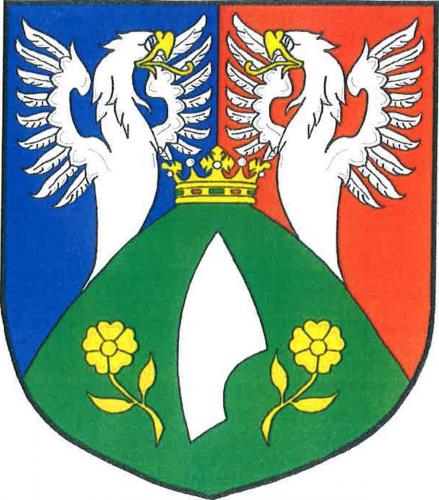 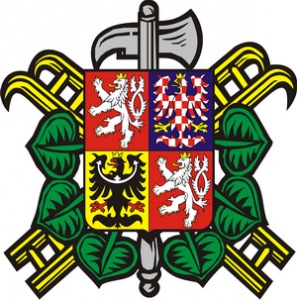 		   Obec Orličky					     	   SDH OrličkyPořadatel:SDH OrličkyTermín: 6. května 2017Místo: Orličky, Suchý vrch, Kramářova chataGPS souřadnice:GPS  50°3‘7.420“N 16°41‘23.413“E 
Pozor! Některé navigace Vás dovedou do obce Orličky a pak Vás směřují po lesní cestě... Nejjednodušší je držet se hlavní silnice č. 11 (jak ze směru od Jablonného n. O. tak z Červené Vody) jet neustále do kopce a až se dostanete na vrchol (Červenovodské Sedlo - u silnice parkoviště a dřevěný srub - IC), tak zahnout (doprava od Červené V., nebo doleva od Jablonného) po jediné asfaltové cestě do lesa a už to budete mít pouhých 3,5 km...Průběh a pravidla soutěže Soutěž v disciplínách TFA (simulace zásahové činnosti v zásahovém oděvu za použití dýchacího přístroje jako zátěže). Trať bude postavena na jeden úsek. To znamená, že soutěžící bude trať zdolávat od startu až do cíle (tlačítko STOP) na jeden zátah.Soutěž bude probíhat jako jeden z krajských závodů Pardubického krajeŽeny budou mít trať jednodušší než muži. Například lehčí závaží, kratší vzdálenost na figuríně (15m), méně úderů kladivem (20), bariéra (možnost použití žebříku).Podmínky účasti Závodu se může zúčastnit jednotlivec, příslušník nebo občanský zaměstnanec HZS ČR, zaměstnanec HZS podniku, člen jednotky PO obce na vlastní nebezpečí na základě přihlášky podané v řádném termínu pořadateli. Příslušnost k HZS nebo SDH obce prokazuje účastník při prezentaci.Všichni startující musí být fyzicky a zdravotně způsobilí pro funkci hasiče s platnou lékařskou prohlídkou, za jejich zdravotní stav odpovídá vysílající organizace. Každý soutěžící při prezenci potvrdí svoji zdravotní a fyzickou způsobilost písemným prohlášením v přihlášce. Soutěžící musí být zdravotně způsobilý pro práci ve výšce a nad volnou hloubkou, startuje na vlastní nebezpečí a pořadatel soutěže nenese v případě jeho zdravotních komplikací žádnou odpovědnost. V případě úrazu nese odpovědnost vysílající organizace.Přihlášky Do 2. 5.2017. e-mailem: michalhock@seznam.cz. V přihlášce je nutno uvést jméno a příjmení závodníka, ročník narození, telefonní spojení a kraj, za který startuje – ve kterém má trvalý pobyt.Přihláškou potvrzujete svou zdravotní způsobilost pro práci ve výšce a nad volnou hloubkou. Odhlášení lze provést e-mailem: michalhock@seznam.cz Ubytování Zajišťují si účastníci samostatně. Informace o ubytování: Ubytování možné v místě závodu – Kramářova chata www.suchak.cz Další možnosti ubytování: v obci Orličky, Čenkovice…. Kategorie muži A - 18 až (34) let muži B – (35) a více let ženy    - 18 a více U mužů je rozhodující rok narození (1982/1983)Ženy musí v den závodu dosáhnout věku 18 letČasový harmonogram 08:00 – 08:45 hodin – prezence závodníků pod rozhlednou, 08:30 - 08:45 hodin - porada rozhodčích, 08:45 – 9-00 - instruktáž se všemi závodníky na trati 9:10 hodin – zahájení 09:30 - start soutěžících podle startovního pořadí, vyhlášení výsledků a slavnostní ukončení soutěže bude realizováno podle časového sledu soutěže. Start 1. Příprava a) nejméně 5 minut před stanovenou dobou startu se závodník v předepsané výstroji a výzbroji dostaví do stanoveného prostoru k předstartovní kontrole, b) rozhodčí nebo startér zkontrolují, zda jeho výstroj a výzbroj odpovídá pravidlům. Izolační dýchací přístroj (IDP) bez masky (10 kg) zajistí pořadatel. 2. Start a) soutěžící startuje s kompletním zásahovým oděvem pro hasiče (tzv. vícevrstvým, splňujícím ustanovení vyhlášky č. 255/1999 Sb., v platném znění), s kabátem ochranného oděvu zapnutým do horní úrovně, s pracovním polohovacím pásem s karabinou, zásahové obuvi pro hasiče, nasazenou přilbou pro hasiče (splňujícím ustanovení vyhlášky č. 255/1999 Sb., v platném znění, tzn. ne přilbou na technické zásahy či jinou obdobnou přilbou), ochrannými rukavicemi celoprstovými (jakékoli pracovní) a IDP bez masky (použití alternativní varianty výstroje dle pravidla 23 Pravidel soutěže v disciplínách TFA, upřesní pořadatel v době konání soutěže - kalhoty PS II místo kalhot ochranného oděvu - pokud bude v den soutěže teplota vyšší jak 28 °C). Po celou dobu pokusu na jednotlivých úsecích nesmí soutěžící sundat ani rozepínat nebo upravovat žádnou součást výstroje předepsanou pro daný úsek. Pokud závodník nastoupí ke startu s výstrojí, která neodpovídá výše uvedeným ustanovením, nebude na start v příslušném úseku připuštěn a bude diskvalifikován. b) start pokusu bude upřesněn pořadatelem při instruktáži. Měření času se spouští současně s odstartováním pokusu. Disciplíny a) Disciplína „Běh s požárními hadicemi“ spočívá v rozvinutí dvou hadicových vedení s proudnicemi na určenou vzdálenost, v délce cca 50 m, hadice jsou předem připraveny, složeny do harmonik, ve vymezeném prostoru, každé vedení je tvořeno dvěma spojenými hadicemi B 75 mm a proudnicí B, spoje jsou jištěny proti rozpojení, např. lepicí páskou. b) „Barely“spočívá v přenesení 2x 25kg závaží c)  Bariera 3md) Disciplína „Sbalení dvou hadic B“: spočívá ve smotání dvou hadic B 75 a jejich vložení do boxu. e) Disciplína „Hammer box“: spočívá v provedení 80 úderů palicí v hammer boxu (40 nahoru, 40 dolů)f) Disciplína „Figurína“: spočívá v uchopení figuríny jakýmkoliv humánním způsobem a jejím přemístění na vzdálenost cca 50 m. g) Disciplína „Bariéra“: spočívá v překonání bariéry o výšce 2 metryh) Disciplína „Výběh“ na rozhlednuspočívá ve výběhu cca 135 schodůPrůběh:Po odstartování uchopí obě hadicová vedení a bez rozpojení rozvine tak, aby mohl položit obě proudnice na značky umístěné ve stanovené vzdálenosti od požární stříkačky (neodhodí – je nutný zřetelný dotyk ruky s metou). Jednotlivá vedení lze rozvinout samostatně.Poté se přesune po trati k závaží  k přenesení 2 ks ( 2x 25kg) na vzdálenost 25 metrů, závaží uchopí, proběhne koridorem okolo kuželů a následně závaží odloží do vyznačeného prostoru, závaží je možno přenášet i jednotlivě, je však zakázáno závaží táhnout po zemi či jej odhazovat Poté se závodník přemístí k barieře vysoké 3m. Závodník sundá dýchací přístroj, který odloží do vymezeného prostoru, přemístí se před 3m vysokou barieru na kterou vyleze (za pomocí lana) ve směru závodu bez pomoci bočních konstrukcí. Z plošiny bariéry následně seskočí do připravené plochy tzv. „buchet“. Tuto překážku lze překonávat se sundanými rukavicemi, které mohou být po dobu zdolávání překážky odloženy v prostoru u IDP. /ženy s pomocí žebříku/Odtud se přemístí k prostoru s dýchacím přístrojem, kde se plnohodnotně oblékne (kšandy, opasek u IDP, rukavice) a dále pokračuje do míst, kde  smotá dvě hadice B, položené rovnoběžně vedle sebe, každou zvlášť do kotouče půlspojkou dovnitř a uloží je do boxu tak, aby z něj žádnou částí nepřečnívaly přes půdorys boxu, potom doběhne k hammer boxu, uchopí obouruční palici o váze 8 kg a provede 80 úderů do jeho konstrukce (střídavě nahoru a dolů), poté palici odloží (ne odhodí) na určené místo do boxudoběhne k figuríně, uchopí ji a přemístí koridorem kolem kuželů zpět a položí ji na stanovené místo, běží k 2m vysoké barieře,dvoumetrová bariéra není limitována možnými pokusy, nepřekonání překážky znamená diskvalifikaci, závodník překonává bariéru bez pomocí kovové konstrukce na bocích bariérypo překonání bariery závodník obíhá část rozhledny ke schodům, po kterých vbíhá do rozhledny, a následně po schodech v rozhledně běží do vrchní části rozhledny, kde mačká STOP tlačítko, kterým je zastavena časomíra měřící závodníkův pokus. Bezpečnostní opatření Každý soutěžící bude mít vlastní vybavení (zásahový oděv pro hasiče, zásahová obuv pro hasiče, přilba pro hasiče, polohovací pás s karabinou), splňující ustanovení právních předpisů a technických norem pro použití v jednotkách PO. Přihlašující organizace odpovídá za stav prostředků, provádění pravidelných kontrol a úkonů, které podléhají splnění podmínek platné legislativy pro užití u jednotek PO. Výbavou soutěžícího je IDP, pouze jako zátěž ( o váze cca 10 kg). Pořadatelem budou zajištěny jednotné IDP.Diskvalifikace a postihy O diskvalifikaci a případných postizích rozhodují jednotliví rozhodčí soutěže. 1. Důvodem k okamžité diskvalifikaci soutěžícího je: nedostavení se na předstartovní kontrolu 5 minut před stanoveným časem startu na prvním úseku, nepřipravenost na start 30 vteřin před stanoveným časem startu, neuposlechnutí pokynů rozhodčího, nesplnění disciplíny dle pravidel, /mimo 3m bariera – viz níže/odložení jakékoliv součásti výstroje či výzbroje během měřeného pokusu, nastoupení ke startu ve výstroji a výzbroji neodpovídající pro užití u jednotek PO a nesplňující ustanovení propozic této soutěže, nedodržení trasy, vybočení z vymezeného prostoru a zkrácení trati, použije-li soutěžící v průběhu soutěže pomoc druhé osoby nebo různý materiál nepatřící do dané disciplíny zvýhodňující jej v plnění pokusu, ohrožení diváka popř. soutěžícího technickým prostředkem nebo jiné nesportovní chování. 2. Důvodem k postihu soutěžícího 30 trestnými vteřinami je: ponechaná přečnívající jakákoliv část hadice přes půdorysný rozměr boxu  odložení palice nebo závaží mimo označený prostor, nebo zjevné odhození palice místo položení. předčasný („ulitý“) start soutěžícího, zjevné odhození proudnic místo jejich položení, 3. Důvodem k diskvalifikaci 60 min je nepřekonání překážky: 3m barieraRůzné: informace o diskvalifikacích bude zveřejněna taktéž u zápisu časů u startu závodu, startovní pořadí určuje pořadatel při podání písemného protestu nebo odvolání bude složena finanční částka (kauce) v hotovosti ve výši 500,- Kč, protest či odvolání se podává písemně k hlavnímu rozhodčímu, pořadatel si vyhrazuje změnu časového harmonogramu, úpravu trati dle aktuálních podmínek a možností či zrušení závodu bez náhrady. Startovné: 150 Kč, platí se při prezenci. Strava a pitný režim Ve startovném je zahrnut poukaz na jídlo a lahev vody. Zodpovědné osoby Velitel soutěže: Stanislav Tauber Hlavní rozhodčí: Jakub Betlach Zdravotnické zabezpečení Zdravotnickou službu zajistí pořadatel. Časomíra Měření časů bude prováděno elektronicky.Pojištění soutěžících a ostatních účastníků soutěže pořadatel nezajišťuje. Parkování je zajištěno v místě soutěže na veřejném parkovišti.V Orličkách dne 20. 3. 2017 Michal Hock